4.4 Rechtliche GrundlagenRechtliche Grundlagen des Persönlichkeits- (u.a. des Bildrechts), Urheber- und Nutzungsrechts (u.a. Lizenzen) überprüfen, 
bewerten und beachtenDie SuS werden mit einem Beispiel zum Missbrauch des Bildrechts konfrontiert. Sie lesen einen deutschen Text zu den rechtlichen Rahmenbedingungen und übertragen dessen Hauptaussagen ins Englische. Im Anschluss sammeln sie auf den rechtlichen Grundlagen basierend Argumente, um das zu Beginn aufgeworfene Fallbeispiel diskutieren und bewerten zu können. Im Anschluss folgt dann ein UV zu Cybermobbing in GB (s. Green Line Transition p. 48), in dem die gesellschaftlichen und persönlichen Folgen von Verletzungen am Bildrecht thematisiert werden.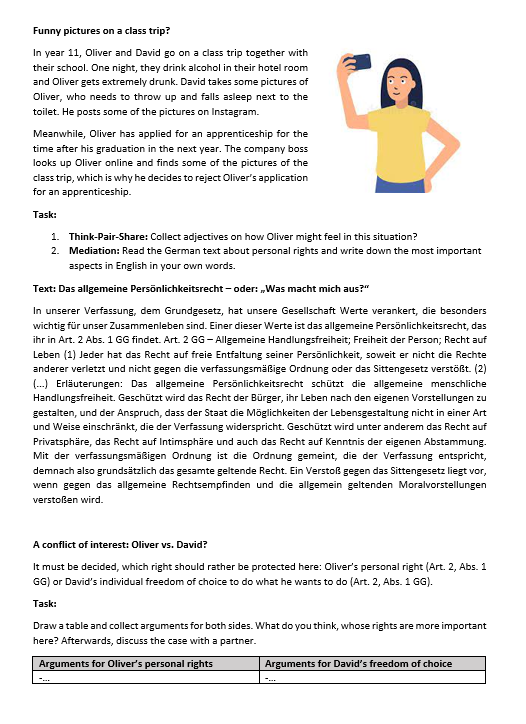 